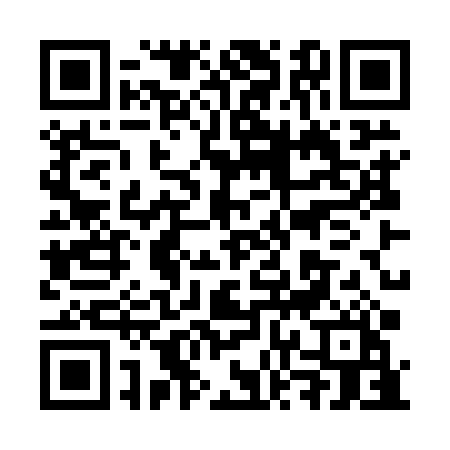 Ramadan times for Ivancna Gorica, SloveniaMon 11 Mar 2024 - Wed 10 Apr 2024High Latitude Method: Angle Based RulePrayer Calculation Method: Muslim World LeagueAsar Calculation Method: HanafiPrayer times provided by https://www.salahtimes.comDateDayFajrSuhurSunriseDhuhrAsrIftarMaghribIsha11Mon4:414:416:2112:114:126:026:027:3512Tue4:394:396:1912:104:136:036:037:3713Wed4:374:376:1712:104:146:046:047:3814Thu4:354:356:1512:104:156:066:067:4015Fri4:334:336:1312:104:166:076:077:4116Sat4:314:316:1112:094:176:086:087:4317Sun4:294:296:0912:094:186:106:107:4418Mon4:274:276:0712:094:196:116:117:4619Tue4:254:256:0512:084:216:126:127:4720Wed4:234:236:0312:084:226:146:147:4921Thu4:204:206:0112:084:236:156:157:5022Fri4:184:185:5912:084:246:166:167:5223Sat4:164:165:5712:074:256:186:187:5324Sun4:144:145:5612:074:266:196:197:5525Mon4:124:125:5412:074:276:206:207:5626Tue4:104:105:5212:064:286:226:227:5827Wed4:074:075:5012:064:296:236:237:5928Thu4:054:055:4812:064:306:246:248:0129Fri4:034:035:4612:054:316:266:268:0330Sat4:014:015:4412:054:326:276:278:0431Sun4:594:596:421:055:327:287:289:061Mon4:564:566:401:055:337:307:309:072Tue4:544:546:381:045:347:317:319:093Wed4:524:526:361:045:357:327:329:114Thu4:494:496:341:045:367:347:349:125Fri4:474:476:331:035:377:357:359:146Sat4:454:456:311:035:387:367:369:167Sun4:434:436:291:035:397:387:389:178Mon4:404:406:271:035:407:397:399:199Tue4:384:386:251:025:417:407:409:2110Wed4:364:366:231:025:427:427:429:23